Liste de diffusion :Versions modèles :Définition des partiesURM, société anonyme au capital de 10.040.000 euros, dont le siège social est situé au 2 bis, rue Ardant du Picq 57000 METZ, immatriculée au Registre du Commerce et des Sociétés de Metz sous le numéro 497 833 418, représentée par son directeur général, Monsieur Jean-Michel Fischbach, dûment habilité à cet effet,Ci-après, et dans les Conditions Générales, désignée par « URM », « le GRD » ou par « le Mandant ».D’une part,Et :« NOM_CLIENT», domicilié «Adresse» «CP» «Commune»ou	«RAISON SOCIALESTE», «StatutSociété» au «CapitalSte», dont le siège social est situé «AdrSiegeSte» «AdrSiegeSte2» «CPSte» «CommuneSte», immatriculée au Registre du Commerce et des Sociétés de «CommuneRCSSte» sous le numéro «SIRENSte»,représentée par «NomSignataireSte», «FonctionSignataireSte», dûment habilité(e) à cet effet,Ci-après désignée, par le «Demandeur », ou par « le Mandataire »,D’autre part,Ou par défaut dénommées individuellement une « Partie » ou, conjointement les « Parties »Objet Le présent contrat (Conditions Particulières) a pour objet de déterminer les conditions dans lesquelles le Mandant accepte de confier au Mandataire l’exécution à ses frais et sous sa responsabilité des travaux portant sur la réalisation des Ouvrages Dédiés nécessaires au raccordement de l’Installation du Demandeur et les modalités selon lesquelles ces dispositions seront mises en œuvre.Il a été convenu et arrêté entre les parties que le projet décrit au §3 sera réalisé dans les conditions définies au présent contrat, aux Conditions Générales du Contrat de Mandat L342-2 pour la réalisation par le Mandataire de travaux de raccordement V1, annexé.Description du projetLe présent Contrat est relatif au raccordement de l’Installation [Nom et Adresse de l’installation] située sur la commune de [Nom de la commune].Travaux à réaliser par le mandataire : [Limites géographiques et fonctionnelles des travaux confiés au Mandataire et de leur consistance au regard de la solution de raccordement]Limite de Propriété : XXInterlocuteurs des Parties pour le présent ContratFait en deux (2) exemplaires originaux.AnnexesAvenant L. 342-2 [devis N° : ] signée le [XX XXXXXXX 20XX] par le MandataireAvant-projet sommaire (APS) Planning des étapes principales des travaux MandataireListe des entreprises agréesGarantie Autonome à première demande et Caution SolidaireContrat de Mandat L342-2 pour la réalisation par le Mandataire de travaux de raccordement – Conditions Générales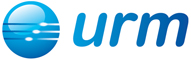 CONTRAT DE MANDAT L. 342-2 POUR LA REALISATION PAR LE MANDATAIRE DE TRAVAUX DE RACCORDEMENTCONDITIONS PARTICULIERESCONTRAT DE MANDAT L. 342-2 POUR LA REALISATION PAR LE MANDATAIRE DE TRAVAUX DE RACCORDEMENTCONDITIONS PARTICULIERESNomOrganisme - EquipeActionParties désignéesApplicationNom VersionDateModificationsA BoespflugV127/03/2020Table des Matières1	Définition des parties	32	Objet	33	Description du projet	35	Définition des interlocuteurs	4Annexes	61	Avenant L. 342-2 [devis N° : ] signée le [XX XXXXXXX 20XX] par le Mandataire	72	Avant-projet sommaire (APS)	83	Planning des étapes principales des travaux Mandataire	94	Liste des entreprises agrées	105	Garantie Autonome à première demande et Caution Solidaire	116	Contrat de Mandat L342-2 pour la réalisation par le Mandataire de travaux de raccordement – Conditions Générales	12Coordonnées du Mandataire(adresse, courriel, tél)Coordonnées du Mandant (adresse, courriel, tél)Non Prénom : Adresse :Tel :     Courriel :  Non Prénom : Adresse :Tel :   Courriel :  Coordonnées du Représentant du Mandataire(adresse, courriel, tél)Coordonnées du Représentant du Mandant(adresse, mail, tél)Non Prénom : Adresse :Tel :   Courriel :  Non Prénom : Adresse :Tel :   Courriel:  Pour le MandatairePour le MandantFaire précéder de la mention « lu et approuvé »Faire précéder de la mention « lu et approuvé »[Contractant Dénomination][Signataire Mandataire Civilité] [Signataire Mandataire Prenom][Signataire Mandataire Nom][Signataire Mandataire Fonction]A :                                                Le :                                      (Mention, Signature et cachet Mandataire)[Signataire GRD Civilité] [Signataire GRD Prenom][Signataire GRD Nom][Signataire GRD Fonction]A :                                                Le :                                      (Mention, Signature et cachet Mandataire)